REGULAMIN UDZIAŁU W PROJEKCIE ERASMUS PLUS                                                    § 1. Niniejszy regulamin określa zasady rekrutacji i warunki udziału w realizacji projektu pt. Breaking Barriers through Sharing Treasures", który jest współfinansowany przez Unię Europejską w ramach sektora edukacji szkolnej, partnerstwa strategiczne– współpraca szkół programu Erasmus +.                                                § 2. Informacje o projekcie 1. Projekt realizowany jest w okresie od 2019-09-01 do 2021-08-31.  2. Projekt jest współfinansowany przez Unię Europejską i jest realizowany w ramach programu partnerstwa strategiczne na rzecz edukacji szkolnej – współpraca szkół programu Erasmus +. 3. Projekt skierowany jest do uczniów z klas  szóstych i siódmych, w wyjątkowych okolicznościach ( jeżeli nie będzie chętnych uczestników do wyjazdu) do uczniów klas piątych w Zespole Szkoły Podstawowej nr2 i Przedszkola w Zagnańsku4. W realizacji zadań projektu może wziąć udział 20 uczniów, którzy wypełnią ankietę w drodze rekrutacji i zaangażują się w realizację projektu. 5. Udział w projekcie jest dobrowolny.  6. Projekt realizowany jest w formie: zajęć pozalekcyjnych, zajęć szkolnych oraz indywidualnie przez uczniów.  7. Głównym celem projektu jest:  zaangażowanie młodych ludzi do współpracy z rówieśnikami z różnych kulturowo krajów, czyniąc ich bardziej tolerancyjnymi. Projekt umożliwi zaangażowanie się w ciekawe zadania, zwiększy motywację, pewność siebie, szacunek do drugiego człowieka, pozwoli otworzyć się na naukę i nową wiedzę. Ponadto będzie kształtował wśród uczestników postawy aktywnego obywatelstwa europejskiego, rozwijał umiejętności pracy w grupie z wykorzystaniem kompetencji językowych i informatycznych.8. W ramach projektu przewiduje się siedmiodniowe wyjazdy nauczycieli i uczniów do szkół partnerskich w  Macedonii, Portugalii, Włoszech, Turcji i Grecji.  9. Wyjazdy są opłacane z grantu otrzymanego przez szkołę. Grant pokrywa koszty zakupu biletów lotniczych, zakwaterowania, ubezpieczenia i wyżywienia. W miarę możliwości uczniowie są zakwaterowani i goszczeni w rodzinach uczniów ze szkół partnerskich. Wydatki własne pokrywają uczestnicy wyjazdu.  10. W wyjazdach tych będzie uczestniczyć minimum dwóch nauczycieli i czterech uczniów. Jeżeli pozwolą na to finanse projektu oraz szkoła goszcząca wyrazi zgodę na dodatkowego uczestnika w wyjeździe wówczas może brać udział więcej osób.11. Uczestnicy wyjazdów  w ramach programu Erasmus plus to uczniowie, którzy wzięli udział w rekrutacji projektowej i są zaangażowani w zadania związane z tą inicjatywą.                           § 3. Zasady rekrutacji uczestników projektu 1. Rekrutacja prowadzona będzie od 10 do 20 września 2019 r. przez Zespół Projektowy ZSPnr2 i P w Zagnańsku. Do Klubu Erasmusa może przystąpić każdy uczeń z klasy szóstej i siódmej, który spełnia poniższe kryteria :Dopuszcza się możliwość dodatkowej rekrutacji w kolejnym roku szkolnym wśród uczniów kolejnych klas.  2. Kryteria brane pod uwagę przy rekrutacji uczniów do udziału w projekcie: 1. Wysoka punktacja komisji rekrutacyjnej do Klubu Erasmusa 2. motywacja ucznia do udziału w projekcie,  3. pozytywna opinia wychowawcy/pedagoga4. Rodzice/prawni opiekunowie ucznia, który spełnią wymienione powyżej kryteria wyrażają pisemną zgodę na udział dziecka w projekcie i przetwarzanie danych osobowych w związku z działaniami dotyczącymi projektu 5. Uczeń składa  deklarację udziału w projekcie u koordynatora projektu.  6. Lista uczestników projektu zostaje podana do publicznej wiadomości w terminie do 1 października 2019 roku.                       § 4. Zadania uczestników projektu Do zadań   uczniów biorących udział w projekcie należy:  1. Wspólne z opiekunami omówienie i ustalenie zasad współpracy w realizacji projektu, podział zadań w zespole.  2. Zgodne zespołowe podejmowanie działań objętych projektem.  3. Promowanie działań projektowych wśród społeczności szkolnej i lokalnej.  4. Przygotowanie zadań projektu (wypełnianie ankiet, udział w konkursach, dbanie o gazetkę ścienną Erasmusa, współtworzenie produktów projektu)5. Uczniowie mogą korzystać z pomieszczeń szkoły do celów związanych z realizacją zadań projektowych w godzinach jej pracy i wyłącznie pod opieką nauczycieli                     §5 Rezygnacja uczestnika z udziału w projekcie 1. Uczestnik ma prawo do rezygnacji w projekcie bez ponoszenia odpowiedzialności finansowej w przypadku gdy:  1. Rezygnacja została zgłoszona na piśmie do koordynatora lub dyrektora ZSPnr2iP w Zagnańsku 2. Rezygnacja musi być podpisana przez rodzica/opiekuna prawnego.  3. W przypadku zakwalifikowania się ucznia na wyjazd do szkoły partnerskiej i rezygnacji z tego wyjazdu, rodzic/opiekun prawny ucznia zobowiązuje się do poniesienia kosztów wynikających z tej rezygnacji (zmiana nazwiska na bilecie lotniczym, odwołanie rezerwacji itp.).                           §6 Skreślenie z listy uczestników projektu 1. W razie nie wywiązywania się z realizacji powierzonych uczniowi zadań projektu, koordynator zastrzega sobie prawo skreślenia ucznia z grona uczestników projektu. 2. Koordynator zastrzega sobie prawo wykluczenia z udziału w projekcie uczniów rażąco naruszających postanowienia niniejszego regulaminu.    §7 Kryteria kwalifikacji uczniów do mobilności (międzynarodowych krótkoterminowych wyjazdów do szkół partnerskich) 1. Aktywny udział w pracach projektowych. 2. Kultura osobista. Ocena zachowania (co najmniej ocena bardzo dobra).  3. Wypełnianie ankiety rekrutacyjnej do projektu 4. Postępy w nauce języka angielskiego                     §8 Zasady uczestnictwa nauczycieli w projekcie 1. W projekcie uczestniczy każdy nauczyciel zaangażowany w pisanie projektu.2. Do zadań nauczycieli biorących udział w projekcie należy:  1. Wspólne omówienie i ustalenie zasad współpracy w realizacji projektu, podział zadań w zespole.  2. Zgodne zespołowe podejmowanie działań objętych projektem.  3. Promowanie działań projektowych wśród społeczności szkolnej i lokalnej.  4. Przygotowanie zadań projektu, udział w przygotowaniu produktów końcowych, ich publiczną prezentację oraz rozpowszechnianie rezultatów po zakończeniu projektu.                            §9 Zasady uczestnictwa w mobilnościach 1. Uczeń może wziąć udział w mobilności wyłącznie za pisemną zgodą rodziców/opiekunów prawnych. 2. Uczeń w terminie określonym każdorazowo przez koordynatora zobowiązany jest dostarczyć komplet dokumentów (zgoda rodziców, karta informacyjna danych osobowych) oraz pisemnego potwierdzenia zapoznania się z regulaminem wymiany. Ponadto, wymagana jest zgoda na udzielenie pomocy medycznej i posiadanie karty EKUZ (Europejska Karta Ubezpieczenia Zdrowotnego).  3. Przed wyjazdem organizowane jest spotkanie z rodzicami/opiekunami prawnymi uczniów wyjeżdżających, które ma na celu przekazanie niezbędnych informacji związanych z podróżą i pobytem za granicą.  4. Uczeń zakwalifikowany do wyjazdu musi posiadać paszport lub dowód osobisty.  5. W przypadku rezygnacji z wyjazdu ucznia zakwalifikowanego do tego wyjazdu bez uzasadnionej przyczyny, koszty wynikające z tej rezygnacji (zmiana nazwiska na bilecie lotniczym, odwołanie rezerwacji itp.) ponosi rodzic/opiekun prawny ucznia.  6. Wszystkich uczestników wyjazdu obowiązuje przestrzeganie przepisów BHP, przeciwpożarowych i kodeksu ruchu drogowego.  7. Każdy uczestnik wyjazdu zobowiązany jest zachowywać się kulturalnie, dbać o dobre imię szkoły i kraju oraz nie naruszać godności partnerów reprezentujących inną kulturę, religię czy przekonania.  8. Każdy uczestnik zobowiązany jest dbać o swój bagaż i pieniądze, przedmioty wartościowe oraz o mienie i wyposażenie miejsca, w którym przebywa.  9. Nauczyciele nie ponoszą odpowiedzialności za zagubienie przez uczestników pieniędzy oraz zagubienie lub zniszczenie przedmiotów wartościowych zabranych na wyjazd. 10. Uczestnicy wyjazdu mają obowiązek zaprezentowania relacji dotyczącej wyjazdu oraz przygotowania prezentacji informującej o przebiegu spotkania. Uczniowie wykonują zadanie w języku polskim (wspólnie ).  11. Wszelkie kwestie nie ujęte w regulaminie będą rozstrzygane przez koordynatora projektu. 12. Regulamin wchodzi w życie z dniem uchwalenia.    Uczestnicy przelotu samolotem i ich rodzice/prawni opiekunowie, mają obowiązek zapoznania się z informacjami znajdującymi się na stronie lotniska.  Uczestnicy wyjazdu stawiają się punktualnie o wyznaczonej godzinie na wyznaczone miejsce zbiórki.  Rodzice/opiekunowie prawni odpowiadają za dowóz uczestnika na wyznaczone przez organizatora miejsce zbiórki w dniu wyjazdu i bezzwłoczny odbiór w dniu powrotu.  Uczestnik wyjazdu podlega opiekunom i jest zobowiązany do bezwzględnego wykonywania ich poleceń. W przypadku przebywania w domu rodziny goszczącej uczestnik wyjazdu jest zobowiązany  przestrzegać zasad ustalonych przez gospodarzy. 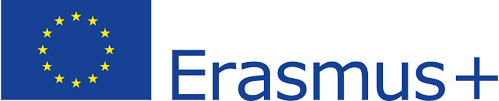 